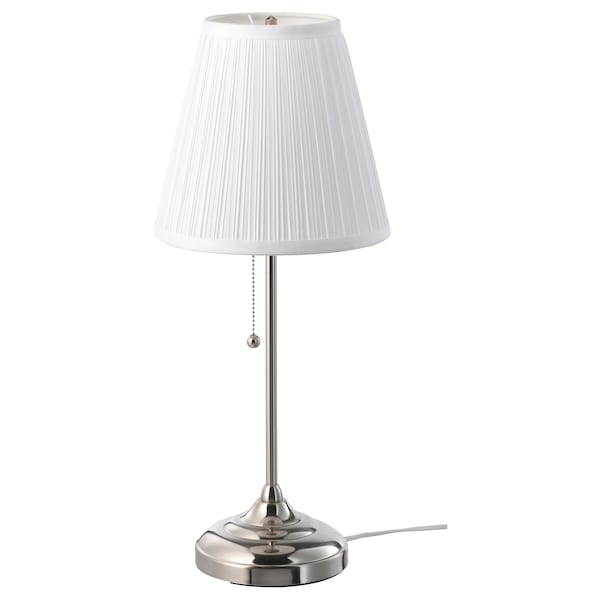 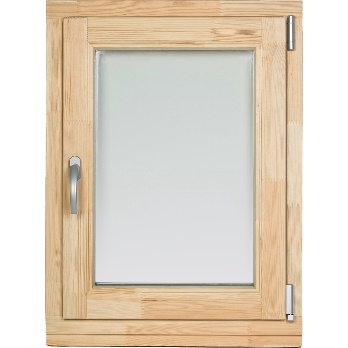 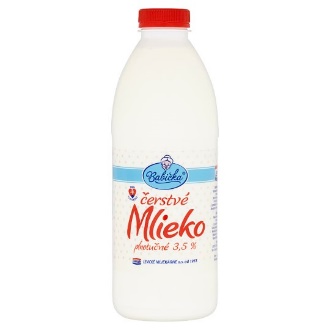 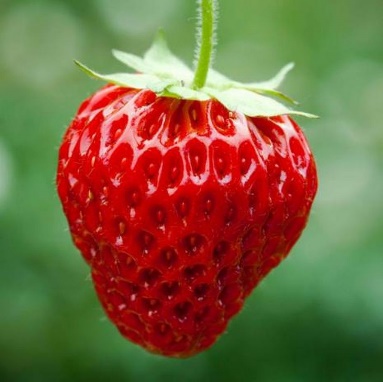 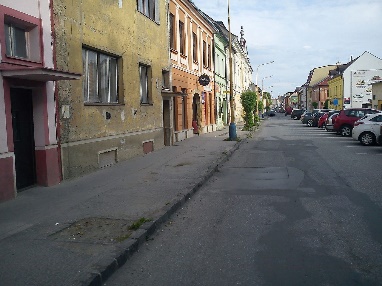 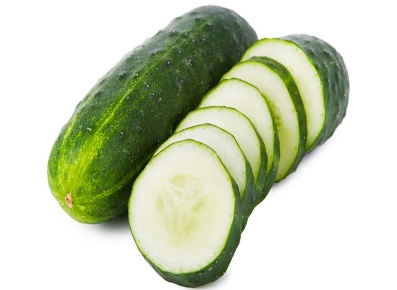 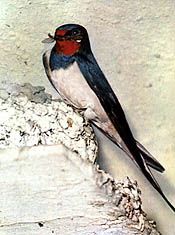 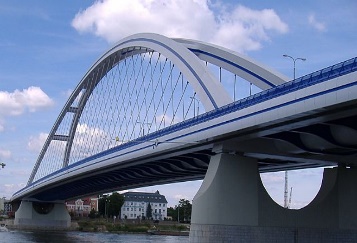 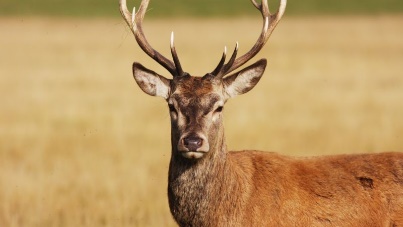 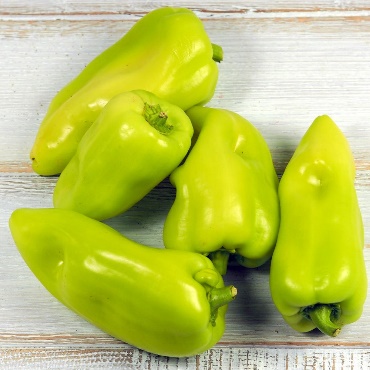 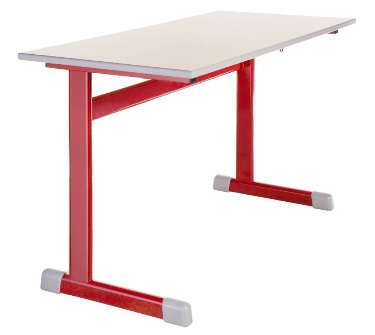 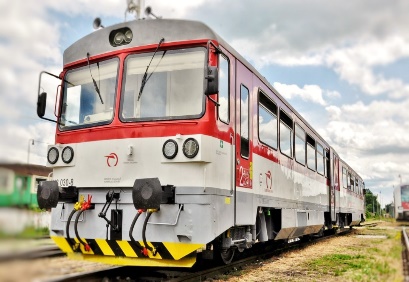 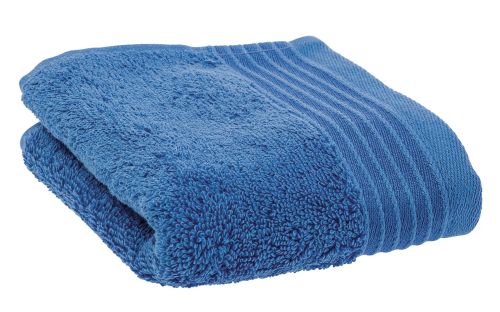 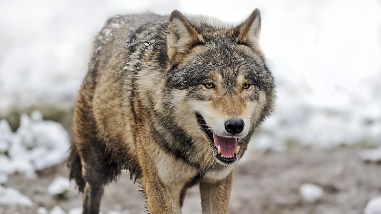 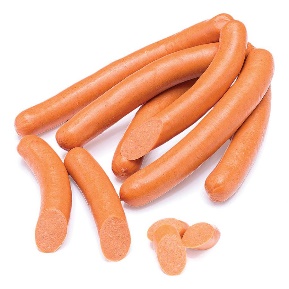 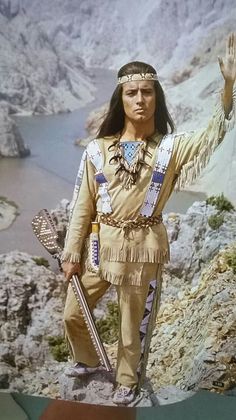 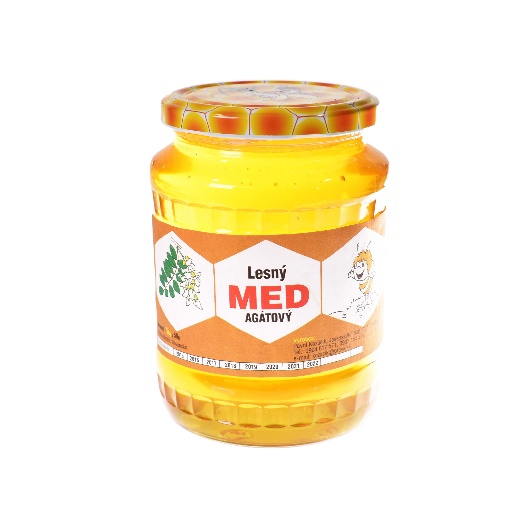 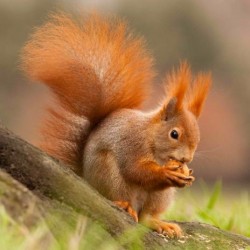 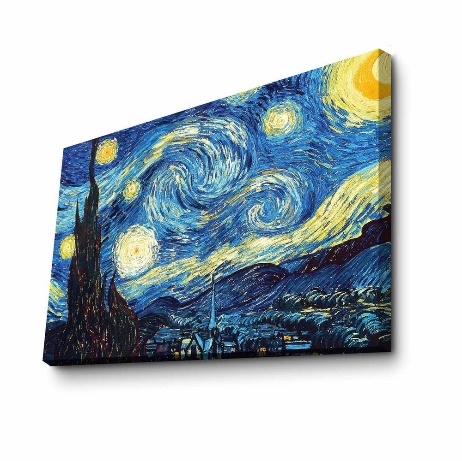 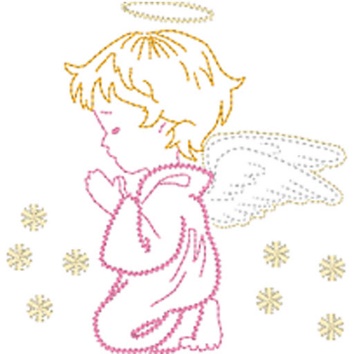 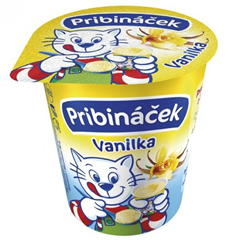 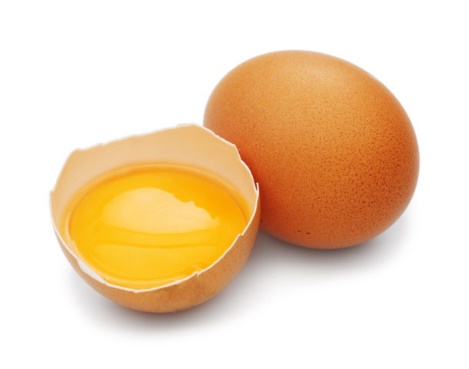 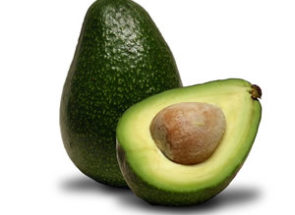 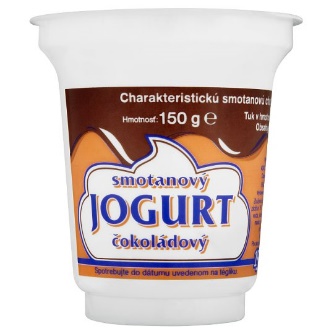 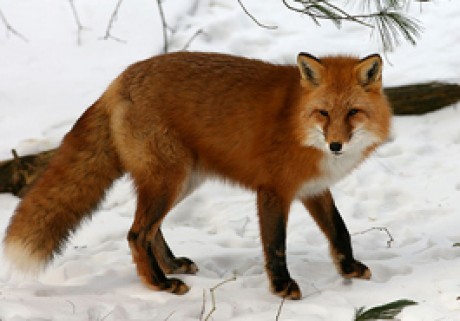 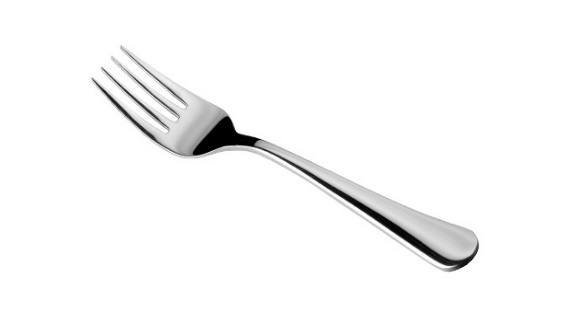 Zdroje obrázkov : https://i.pinimg.com/originals/09/bf/9d/09bf9d2fd2f5bdb9443bed602d8af093.jpghttps://zena.pravda.sk/jedlo/clanok/483387-uhorka-zelenina-ktora-v-tele-robi-zazraky/https://www.google.com/search?q=ulica&client=firefox-b-d&source=lnms&tbm=isch&sa=X&ved=2ahUKEwj9msbpyOjoAhXpShUIHZikDbMQ_AUoAXoECB8QAw&biw=1536&bih=740#imgrc=C4TTJth-5Sfk-Mhttps://www.knihcentrum.sk/magneticka-jahodahttps://potravinydomov.itesco.sk/groceries/sk-SK/products/2002121396176https://www.ikea.com/sk/sk/images/products/arstid-table-lamp__0609332_PE684455_S5.JPG?f=shttps://cloudia.banoviny.sk/r770x433n/0c9cf0bce1e109c55d3937ce8da78d0ehttps://www.kovovynabytok.sk/image/productgallery/1024x1024/14439.jpghttps://zahori.sk/wp-content/uploads/2017/04/zahoracik_vlak.jpghttps://products.kika-cdn.com/full/sk/5168828.jpg/https://i.pinimg.com/236x/24/ef/55/24ef55bed948f548dc46d8b574cf5d19.jpghttps://images.obi.sk/product/AT/1500x1500/894253_1.jpghttps://lh3.googleusercontent.com/proxy/zTlazI9R06Q_C8jMZ1RA9EKVoxq3nKEtnbOafd9ti6NfyEauv6lHkPBiGeCskbm4ubBUKjXGS0bU6haTPXKUrrb9CP9hO5QO2_jkngUBZop1WwxHM9Gihttps://i.pinimg.com/originals/cd/79/c9/cd79c92f1d1a87232f1208a63c172f35.jpghttps://www.tauris.sk/zipser-parkyhttps://m.actve.net/frekvence1/edee/clanky/dk-migrovano/49-610x480.jpghttps://www.predaj-medu.sk/produkt/agatovy-med/https://zdravopedia.sk/assets/images/Ovocie/_clanok/avokado.jpghttps://secure.ce-tescoassets.com/assets/SK/197/8588000282197/ShotType1_540x540.jpghttps://www.celiakia.sk/files/potraviny/396.jpghttps://regionvysoketatry.estranky.sk/img/mid/23/liska-obycajna.jpghttps://www.cas.sk/clanok/841778/uz-to-maju-spocitane-nemecka-vlada-schvalila-odstrel-vlkov/https://www1.tescoma.com/images/zbozi/391431.jpg?1https://www.cas.sk/clanok/901848/polovnik-66-sa-isiel-presvedcit-ci-streleny-jelen-je-mrtvy-hroza-muz-sa-uz-zivy-domov-nevratil/Spracovala:  Mgr. Silvia Olšiaková